PONEDJELJAK 30.3.TZKDobar dan!Novi je tjedan i nadam se da ste se odmorili preko vikenda, dobro naspavali, da ste zdravi i veseli te spremni za nove izazove. Da bismo ih dobro odradili, najprije ćemo se malo istegnuti i razgibati. Prisjeti se naših vježbi te napravi nekoliko tebi omiljenih. Pozovi na igru loptom nekog od raspoloženih ukućana i ponovi vođenje, dodavanje i hvatanje lopte. Uživaj!HRVATSKI JEZIKPonovit ćemo pisanje velikog početnog slova u imenima voda, gora, ustanova, škola i kazališta.Pročitaj i prisjeti se!Veliko početno slovo u pisanju imena voda i gora 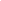 Bregančica                           Jadransko more                       Mala KapelaGradna                                 Vransko jezero                         Velika KapelaSava                                     Zrinska gora                             Lička PlješevicaU imenima voda i gora velikim početnim slovom piše se prva riječ, a od ostalih riječi samo ona koja je vlastito ime.Veliko početno slovo u pisanju imena ustanova, poduzeća, škola i kazalištaSamoborska banka          Osnovna škola Milana Langa       Kazalište TrešnjaHrvatski školski muzej    Tvornica olovaka Zagreb           Knjižnica Tina UjevićaMinistarstvo kulture       Glazbena škola Ivana Zajca       Radio SamoborHrvatske vode                 Dječja bolnica Srebrnjak       Vlada Republike HrvatskeU imenima ustanova, poduzeća, škola i kazališta velikim početnim slovom piše se prva riječ, a od ostalih riječi samo ona riječ koja je vlastito ime.Za vježbu prepiši u bilježnicu tekst pisanim slovima. Odmori uz zanimljive igre vježbajući veliko slovoMATEMATKAVježbamo dijeljenje zbroja brojemZbirka zadataka str. 96SAT RAZREDNIKAPogledaj prezentaciju i porazgovaraj s roditeljima, a meni možeš napisati poruku, snimiti i poslati sebe kao superjunaka u borbi protiv straha!